                       Colegio Carlos Miranda Miranda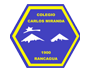                        Exploración Del entono Natural  /Lenguaje Aristico                        Carla Ibarra Castañeda  Educadora de PárvulosGUÍA DE APOYO N ° 8Actividad ” finalizando el mes del mar  “                       Colegio Carlos Miranda Miranda                      Exploración Del entono Natural  /Lenguaje Aristico Carla Ibarra Castañeda                     Educadora de PárvulosA continuación va la nómina de  diferentes animales marinos en donde el estudiante puede elegir según su interés.1.- ballena2.- tiburón 3.- pez globo4.- pez espada5.- pulpo6.- tortuga de mar7.- caballito de mar8.- delfin 9.- manta raya 10.-  cangrejo 11.- almeja12.- camaron13.- medusa 14.- calamar15.- ostraNombre del Estudiante:Objetivos de Aprendizaje:NUCLEO:EXPLORACIÓN DEL ENTORNO NATURAL	6. Establecer relaciones de semejanzas y diferencias de animales y plantas, a partir de algunas características (tamaño, color, textura y morfología), sus necesidades básicas (formas de alimentación y abrigo), y los lugares que habitan, al observarlos en forma directa, en libros ilustrados o en TICs.					NUCLEO: LENGUAJE ARTISTICO					5. Representar plásticamente emociones, ideas, experiencias e intereses, a través de líneas, formas, colores, texturas, con recursos y soportes en plano y volumen.														NUCLEO:EXPLORACIÓN DEL ENTORNO NATURAL	6. Establecer relaciones de semejanzas y diferencias de animales y plantas, a partir de algunas características (tamaño, color, textura y morfología), sus necesidades básicas (formas de alimentación y abrigo), y los lugares que habitan, al observarlos en forma directa, en libros ilustrados o en TICs.					NUCLEO: LENGUAJE ARTISTICO					5. Representar plásticamente emociones, ideas, experiencias e intereses, a través de líneas, formas, colores, texturas, con recursos y soportes en plano y volumen.														NUCLEO:EXPLORACIÓN DEL ENTORNO NATURAL	6. Establecer relaciones de semejanzas y diferencias de animales y plantas, a partir de algunas características (tamaño, color, textura y morfología), sus necesidades básicas (formas de alimentación y abrigo), y los lugares que habitan, al observarlos en forma directa, en libros ilustrados o en TICs.					NUCLEO: LENGUAJE ARTISTICO					5. Representar plásticamente emociones, ideas, experiencias e intereses, a través de líneas, formas, colores, texturas, con recursos y soportes en plano y volumen.														Cont. ConceptualesSemejanzas y diferencias de animales Representantación de ideas,expresiones y experiencias Semejanzas y diferencias de animales Representantación de ideas,expresiones y experiencias Semejanzas y diferencias de animales Representantación de ideas,expresiones y experiencias Curso:Pre- kínder - kínderFecha05 de junio Instrucciones Generales:Estimados estudiantes y apoderados: En esta actividad los estudiantes con la ayuda de un adulto   deberán preparar una disertación, en la cúal deberán investigar y expresarse plásticamente.Se podrán apoyar de una cartulina, papel kraft, u otro que tenga en el hogar ,la idea es que pueda realizar un dibujo usando diferente materiales y toda la creatividad . El niño(a) debe decir en su disertación:Nombre apellido, a que curso pertenece, presentar su tema (animal)Entregar características, donde vive, de que se alimenta,como se traslada y como se reproduce.Finalizar la disertación despidiéndose Los apoderados deberán grabar la disertación con su  y enviar vìa  duración minimo 1 minuto máximo 3 minutos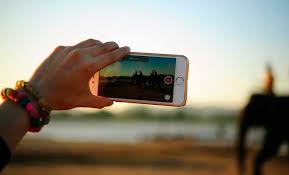 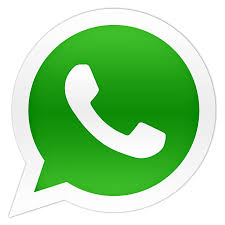 Fecha de entrega 05 de junio 2020 durante el día al celular de la tia Carla Ibarra Estimados estudiantes y apoderados: En esta actividad los estudiantes con la ayuda de un adulto   deberán preparar una disertación, en la cúal deberán investigar y expresarse plásticamente.Se podrán apoyar de una cartulina, papel kraft, u otro que tenga en el hogar ,la idea es que pueda realizar un dibujo usando diferente materiales y toda la creatividad . El niño(a) debe decir en su disertación:Nombre apellido, a que curso pertenece, presentar su tema (animal)Entregar características, donde vive, de que se alimenta,como se traslada y como se reproduce.Finalizar la disertación despidiéndose Los apoderados deberán grabar la disertación con su  y enviar vìa  duración minimo 1 minuto máximo 3 minutosFecha de entrega 05 de junio 2020 durante el día al celular de la tia Carla Ibarra Estimados estudiantes y apoderados: En esta actividad los estudiantes con la ayuda de un adulto   deberán preparar una disertación, en la cúal deberán investigar y expresarse plásticamente.Se podrán apoyar de una cartulina, papel kraft, u otro que tenga en el hogar ,la idea es que pueda realizar un dibujo usando diferente materiales y toda la creatividad . El niño(a) debe decir en su disertación:Nombre apellido, a que curso pertenece, presentar su tema (animal)Entregar características, donde vive, de que se alimenta,como se traslada y como se reproduce.Finalizar la disertación despidiéndose Los apoderados deberán grabar la disertación con su  y enviar vìa  duración minimo 1 minuto máximo 3 minutosFecha de entrega 05 de junio 2020 durante el día al celular de la tia Carla Ibarra 